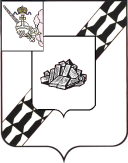 ЗЕМСКОЕ СОБРАНИЕУСТЮЖЕНСКОГО МУНИЦИПАЛЬНОГО РАЙОНАРЕШЕНИЕот ___________№ ___        г. УстюжнаО внесении изменения в решение Земского Собрания района от 25.10.2018 № 83	В соответствии с федеральными законами от 21.12.2001 № 178-ФЗ «О приватизации государственного и муниципального имущества» (с последующими изменениями), от 06.10.2003 № 131-ФЗ «Об общих принципах организации местного самоуправления в Российской Федерации» (с последующими изменениями), на основании ст. 21 Устава Устюженского муниципального района Земское Собрание Устюженского муниципального района РЕШИЛО:1. Внести в прогнозный план (программу) приватизации муниципального имущества Устюженского муниципального района на 2019 год, утвержденный решением Земского Собрания Устюженского муниципального района от 25.10.2018 № 83, изменение, дополнив раздел 2 «Объекты муниципальной собственности района, которые планируется приватизировать в 2019 году» строкой 6 следующего содержания:2. Настоящее решение опубликовать в  информационном бюллетене «Информационный вестник Устюженского муниципального района» и разместить на официальном сайте Устюженского муниципального района.Глава Устюженского муниципального района 					                                   И.А. Петров«6.Дет сад-ясли № 4, прачечная, кухня и расположенный под объектами недвижи-мости земельный участок с кадаст-ровым номером 35:19:0103001:36Вологодская область, Устюженский район, г. Устюжна, пл. Соборная, д. 3-Продажа на аукционе2019 год-».